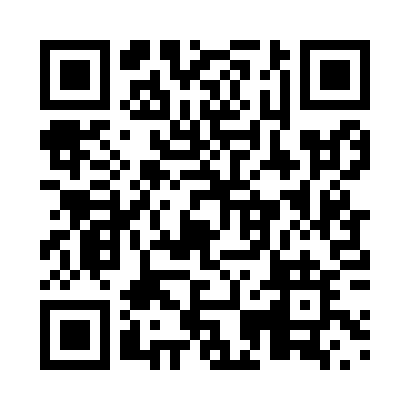 Prayer times for Peace Point, Alberta, CanadaMon 1 Jul 2024 - Wed 31 Jul 2024High Latitude Method: Angle Based RulePrayer Calculation Method: Islamic Society of North AmericaAsar Calculation Method: HanafiPrayer times provided by https://www.salahtimes.comDateDayFajrSunriseDhuhrAsrMaghribIsha1Mon2:584:221:347:3010:4512:092Tue2:584:231:347:3010:4412:093Wed2:594:241:347:2910:4412:094Thu3:004:261:347:2910:4312:085Fri3:014:271:357:2910:4212:086Sat3:014:281:357:2810:4112:087Sun3:024:301:357:2810:3912:078Mon3:034:311:357:2710:3812:069Tue3:044:331:357:2710:3712:0610Wed3:054:341:357:2610:3612:0511Thu3:054:361:357:2610:3412:0512Fri3:064:381:367:2510:3312:0413Sat3:074:391:367:2510:3112:0314Sun3:084:411:367:2410:3012:0315Mon3:094:431:367:2310:2812:0216Tue3:104:451:367:2210:2612:0117Wed3:114:471:367:2110:2512:0018Thu3:124:481:367:2110:2311:5919Fri3:134:501:367:2010:2111:5820Sat3:144:521:367:1910:1911:5721Sun3:154:541:367:1810:1711:5622Mon3:164:561:367:1710:1511:5523Tue3:174:591:367:1610:1311:5424Wed3:185:011:367:1510:1111:5325Thu3:195:031:367:1410:0911:5226Fri3:205:051:367:1210:0711:5127Sat3:215:071:367:1110:0511:5028Sun3:225:091:367:1010:0211:4929Mon3:245:111:367:0910:0011:4830Tue3:255:141:367:079:5811:4731Wed3:265:161:367:069:5511:45